11_Calligraphy ToolClick on the link and watch the video:https://www.youtube.com/watch?v=Yyz4H2G1hTM&index=11&list=PLs-a95_rRZCfT64ICoIjaK4gzzbIpyt3TOpen Inkscape.Use the calligraphy tool to write your name: 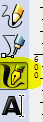 Quick key: Ctrl+F6 or cOnce you are complete raise your hand.